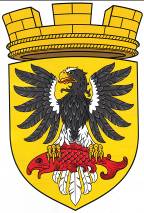 МУНИЦИПАЛЬНОЕ ОБРАЗОВАНИЕ«ЕЛИЗОВСКОЕ ГОРОДСКОЕ ПОСЕЛЕНИЕ»Собрание депутатов Елизовского городского поселенияВТОРОЙ СОЗЫВ,  ТРИДЦАТАЯ  СЕССИЯРЕШЕНИЕ №657 г. Елизово            					                                        25 сентября 2014 годРассмотрев проект муниципального нормативного правового акта «О внесении изменений в Положение о служебных командировках работников организаций, финансируемых из бюджета Елизовского городского поселения, в пределах Российской Федерации  от 10.06.2009 № 208-НПА», внесенный Главой администрации Елизовского городского поселения, руководствуясь Федеральным законом от 06.10.2003 №131-ФЗ «Об общих принципах организации местного самоуправления в Российской Федерации», Уставом Елизовского городского поселения,Собрание депутатов Елизовского городского поселенияРЕШИЛО:1. Принять муниципальный нормативный правой акт «О внесении изменений в Положение о служебных командировках работников организаций, финансируемых из бюджета Елизовского городского поселения, в пределах Российской Федерации  от 10.06.2009 № 208-НПА».2. Направить муниципальный нормативный правой акт «О внесении изменений в Положение о служебных командировках работников организаций, финансируемых из бюджета Елизовского городского поселения, в пределах Российской Федерации  от 10.06.2009 № 208-НПА» Главе Елизовского городского поселения для подписания и опубликования (обнародования).Глава Елизовского городского поселения - председатель Собрания депутатовЕлизовского городского поселения                                             А.А. ШергальдинЕЛИЗОВСКИЙ МУНИЦИПАЛЬНЫЙ РАЙОН«ЕЛИЗОВСКОЕ ГОРОДСКОЕ ПОСЕЛЕНИЕ»Муниципальный нормативный правовой актО внесении изменений в Положение «О служебных командировках работников организаций, финансируемых из бюджета Елизовского городского поселения, в пределах Российской Федерации» от 10.06.2009 № 208-НПАПринят  Решением Собрания депутатов Елизовского городского поселения№657 от «25 » сентября  2014 года Статья 1. Внести в Положение «О служебных командировках работников организаций, финансируемых из бюджета Елизовского городского поселения, в пределах Российской Федерации» от 10.06.2009 № 208-НПА, принятое Решением Собрания депутатов Елизовского городского поселения от 04.06.2009 года № 720, следующие изменения:Пункт 11 изложить в следующей редакции: «11. Возмещение командировочных расходов, работникам осуществляется в следующих размерах:1) расходов по найму жилого помещения (кроме случая, когда направленному в служебную командировку работнику предоставляется бесплатное помещение) - в размере фактических расходов, подтвержденных соответствующими документами. При отсутствии документов, подтверждающих указанные расходы, - в размере 30 процентов расходов на выплату суточных за каждый день нахождения в служебной командировке, кроме времени нахождения в пути;2) расходов по проезду к месту служебной командировки и обратно к месту постоянной работы (включая страховой взнос на обязательное личное страхование пассажиров на транспорте, оплату услуг по оформлению проездных документов, расходы за пользование в поездах постельными принадлежностями) - в размере фактических расходов, подтвержденных проездными документами, но не выше стоимости проезда:а) железнодорожным транспортом - в купейном вагоне скорого фирменного поезда;б) водным транспортом - в каюте V группы морского судна регулярных транспортных линий и линий с комплексным обслуживанием пассажиров, в каюте II категории речного судна всех линий сообщения, в каюте I категории судна паромной переправы;в) воздушным транспортом - в салоне экономического класса;г) автомобильным транспортом - в автотранспортном средстве общего пользования (кроме такси).При отсутствии проездных документов, предусмотренных пунктом 3 части 1 настоящего Положения, работникам  возмещаются расходы по проезду к месту служебной командировки и обратно к месту постоянной работы в размере минимальной стоимости проезда:1) железнодорожным транспортом - в плацкартном вагоне пассажирского поезда;2) водным транспортом - в каюте X группы морского судна регулярных транспортных линий и линий с комплексным обслуживанием пассажиров, в каюте III категории речного судна всех линий сообщения;3) автомобильным транспортом - в автобусе общего типа.Возмещение расходов в размерах, установленных настоящим Положением, производится в пределах ассигнований, выделенных им из местного бюджета на служебные командировки.Абзац третий пункта  12 – исключить.Пункт 13 изложить в следующей редакции: «13. Суточные выплачиваются командированному работнику за каждый день нахождения в командировке в размере 550 рублей, включая выходные и праздничные дни, а также дни нахождения в пути, в том числе за время вынужденной остановки в пути. Суточные за время нахождения в пути выплачиваются по тем же нормам, что и за время пребывания в месте командировки.Возмещению работникам подлежат следующие виды  командировочных расходов:1) расходы по проезду;2) расходы по найму жилого помещения;3) дополнительные расходы, связанные с проживанием  вне места постоянного жительства (суточные);4) иные расходы, произведенные работником с разрешения или ведомства работодателя».Статья 2. Настоящий муниципальный нормативный правовой акт вступает в силу после его официального опубликования (обнародования).Глава Елизовского городского поселения 		      		        А.А. Шергальдин№187-НПА    « 26 »  сентября 2014 годаО принятии муниципального нормативного правового акта «О внесении изменений в Положение о служебных командировках работников организаций, финансируемых из бюджета Елизовского городского поселения, в пределах Российской Федерации  от 10.06.2009 № 208-НПА»